Septembre 2022SUDODÉFI 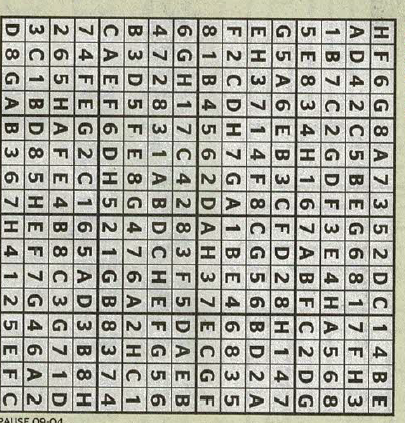 SUDOKU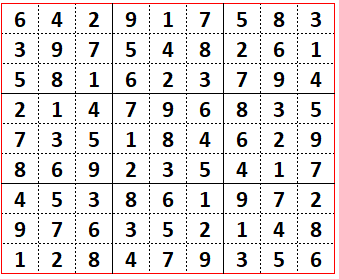 Pyramide 1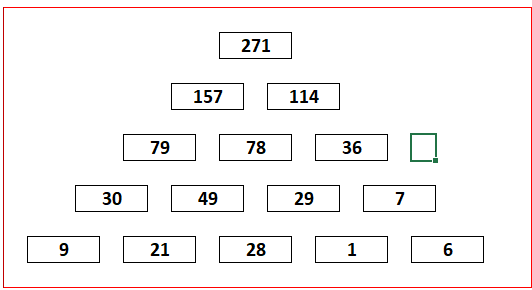 Pyramide 2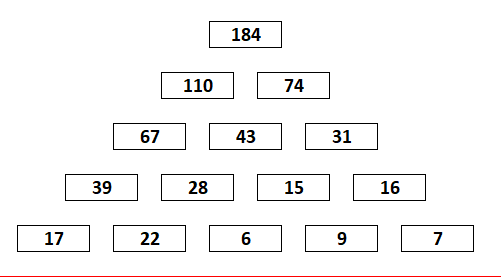 